ПРОЄКТ № 2270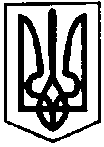 ПЕРВОЗВАНІВСЬКА СІЛЬСЬКА РАДАКРОПИВНИЦЬКОГО РАЙОНУ  КІРОВОГРАДСЬКОЇ ОБЛАСТІ___________ СЕСІЯ ВОСЬМОГО  СКЛИКАННЯРІШЕННЯвід  «  »              2023 року                                                                              № с. ПервозванівкаПро внесення змін до Програми Сприяння розвитку та зміцнення матеріальної бази військової частини ХХХХ на період 2022-2023 рокиКеруючись п.22 ст.26 Закону України «Про місцеве самоврядування в Україні», ст.15 Закону України «Про оборону України», ст.91 Бюджетного кодексу України та згідно з постановою КМУ від 11.03.2022 р. № 252 «Деякі питання формування та виконання місцевих бюджетів у період воєнного стану зі змінами», сільська рада ВИРІШИЛА:1. Внести зміни до Програми «Сприяння та зміцнення матеріальної бази військової частини ХХХХ на період 2022-2023 роки», виклавши додаток до Програми «Перелік заходів фінансування Програми» у новій редакції (додаток  додається).2. Контроль за виконанням рішення покласти на постійну комісію сільської ради з питань бюджету, фінансово-економічного розвитку, інвестиційної політики, законності, діяльності ради, депутатської етики, регуляторної політики, регламенту, регулювання земельних відносин, містобудування, комунальної власності, промисловості, будівництва, транспорту, енергетики, зв’язку, сфери послуг та житлово-комунального підприємства.  Сільський голова                                                                  Прасковія  МУДРАКДодатокдо програми «Сприяння розвитку та зміцнення матеріальної бази військової частини ХХХХ на період 2022-2023 роки» в редакції рішення №    від 09.2023 р.Перелік заходів фінансування ПрограмиНазва програми: Сприяння розвитку та зміцнення матеріальної бази  військової частини ХХХХ на період 2022-2023 роки№ з/пНайменування заходуВиконавецьТермін викона-нняОрієнтовні обсяги фінансування(грн.)Орієнтовні обсяги фінансування(грн.)Орієнтовні обсяги фінансування(грн.)Орієнтовні обсяги фінансування(грн.)Орієнтовні обсяги фінансування(грн.)Орієнтовні обсяги фінансування(грн.)Очікувані результати№ з/пНайменування заходуВиконавецьТермін викона-нняРокиВсьогоджерела фінансуванняджерела фінансуванняджерела фінансуванняджерела фінансування№ з/пНайменування заходуВиконавецьТермін викона-нняРокиВсьогоДерж. бюджетОбл. бюджетБюджет ТГінші дже-рела123456789101111111Закупівля матеріально-технічних засобів, обладнання, інвентарю, малоцінних предметів, інструментів, запчастин до транспортних засобів, оплата послуг з ремонту, обслуговування, тощо.Військова частина ХХХХщорічно2022-2023 в т.ч.1 600 000--1 600 000-Створення сприятливих умов для розміщення особового складу військової частини ХХХХ таукріплення матеріально-технічної бази, в тому числі: технікою, речовим майном, іншими матеріальними та фінансовими ресурсамиСтворення сприятливих умов для розміщення особового складу військової частини ХХХХ таукріплення матеріально-технічної бази, в тому числі: технікою, речовим майном, іншими матеріальними та фінансовими ресурсамиСтворення сприятливих умов для розміщення особового складу військової частини ХХХХ таукріплення матеріально-технічної бази, в тому числі: технікою, речовим майном, іншими матеріальними та фінансовими ресурсами1Закупівля матеріально-технічних засобів, обладнання, інвентарю, малоцінних предметів, інструментів, запчастин до транспортних засобів, оплата послуг з ремонту, обслуговування, тощо.Військова частина ХХХХщорічно2022400 000--400 000-Створення сприятливих умов для розміщення особового складу військової частини ХХХХ таукріплення матеріально-технічної бази, в тому числі: технікою, речовим майном, іншими матеріальними та фінансовими ресурсамиСтворення сприятливих умов для розміщення особового складу військової частини ХХХХ таукріплення матеріально-технічної бази, в тому числі: технікою, речовим майном, іншими матеріальними та фінансовими ресурсамиСтворення сприятливих умов для розміщення особового складу військової частини ХХХХ таукріплення матеріально-технічної бази, в тому числі: технікою, речовим майном, іншими матеріальними та фінансовими ресурсами1Закупівля матеріально-технічних засобів, обладнання, інвентарю, малоцінних предметів, інструментів, запчастин до транспортних засобів, оплата послуг з ремонту, обслуговування, тощо.Військова частина ХХХХщорічно20231 200 000--1 200 000-Створення сприятливих умов для розміщення особового складу військової частини ХХХХ таукріплення матеріально-технічної бази, в тому числі: технікою, речовим майном, іншими матеріальними та фінансовими ресурсамиСтворення сприятливих умов для розміщення особового складу військової частини ХХХХ таукріплення матеріально-технічної бази, в тому числі: технікою, речовим майном, іншими матеріальними та фінансовими ресурсамиСтворення сприятливих умов для розміщення особового складу військової частини ХХХХ таукріплення матеріально-технічної бази, в тому числі: технікою, речовим майном, іншими матеріальними та фінансовими ресурсамиВСЬОГО2022-2023 в т.ч.1 600 000--1 600 000-Створення сприятливих умов для розміщення особового складу військової частини ХХХХ таукріплення матеріально-технічної бази, в тому числі: технікою, речовим майном, іншими матеріальними та фінансовими ресурсамиСтворення сприятливих умов для розміщення особового складу військової частини ХХХХ таукріплення матеріально-технічної бази, в тому числі: технікою, речовим майном, іншими матеріальними та фінансовими ресурсамиСтворення сприятливих умов для розміщення особового складу військової частини ХХХХ таукріплення матеріально-технічної бази, в тому числі: технікою, речовим майном, іншими матеріальними та фінансовими ресурсамиВСЬОГО2022400 000--400 000-Створення сприятливих умов для розміщення особового складу військової частини ХХХХ таукріплення матеріально-технічної бази, в тому числі: технікою, речовим майном, іншими матеріальними та фінансовими ресурсамиСтворення сприятливих умов для розміщення особового складу військової частини ХХХХ таукріплення матеріально-технічної бази, в тому числі: технікою, речовим майном, іншими матеріальними та фінансовими ресурсамиСтворення сприятливих умов для розміщення особового складу військової частини ХХХХ таукріплення матеріально-технічної бази, в тому числі: технікою, речовим майном, іншими матеріальними та фінансовими ресурсамиВСЬОГО2023 1 200 000--1 200 000-Створення сприятливих умов для розміщення особового складу військової частини ХХХХ таукріплення матеріально-технічної бази, в тому числі: технікою, речовим майном, іншими матеріальними та фінансовими ресурсамиСтворення сприятливих умов для розміщення особового складу військової частини ХХХХ таукріплення матеріально-технічної бази, в тому числі: технікою, речовим майном, іншими матеріальними та фінансовими ресурсамиСтворення сприятливих умов для розміщення особового складу військової частини ХХХХ таукріплення матеріально-технічної бази, в тому числі: технікою, речовим майном, іншими матеріальними та фінансовими ресурсами